О внесении изменений в постановление администрации Шумерлинского муниципального округа Чувашской Республики от 17.08.2022 № 649 «Об учреждении именных стипендий Главы Шумерлинского муниципального округа Чувашской Республики»В целях выявления и поддержки, одаренных и талантливых детей и молодежи, обучающихся в образовательных учреждениях Шумерлинского муниципального округа Чувашской Республики, стимулирования и (или) поддержки освоения ими соответствующих образовательных программадминистрация Шумерлинского муниципального округа п о с т а н о в л я е т:1. Внести в наименование постановления администрации Шумерлинского муниципального округа Чувашской Республики от 17.08.2022 № 649 «Об учреждении именных стипендий Главы Шумерлинского муниципального округа Чувашской Республики», (далее – Постановление) изменение, изложив его в следующей редакции:«Об учреждении именных стипендий Главы Шумерлинского муниципального округа Чувашской Республики для одаренных и талантливых детей и молодёжи, обучающихся в образовательных учреждениях Шумерлинского муниципального округа Чувашской Республики.».Внести в постановление администрации Шумерлинского муниципального округа Чувашской Республики от 17.08.2022 № 649 «Об учреждении именных стипендий Главы Шумерлинского муниципального округа Чувашской Республики», следующее изменение:Пункт 2 изложить в следующей редакции:«2. Утвердить:2.1. Положение об именных стипендиях Главы Шумерлинского муниципального округа Чувашской Республики для одаренных и талантливых детей и молодёжи, обучающихся в образовательных учреждениях Шумерлинского муниципального округа Чувашской Республики согласно приложению № 1 к настоящему постановлению.2.2. Состав комиссии по рассмотрению материалов кандидатов на назначение именной стипендии Главы Шумерлинского муниципального округа Чувашской Республики одаренным, талантливым детям и молодёжи, обучающимся в образовательных учреждениях Шумерлинского муниципального округа Чувашской Республики согласно приложению № 2 к настоящему постановлению.».Пункт 6 изложить в следующей редакции:«6. Контроль за исполнением настоящего постановления оставляю за собой.».Внести изменение в Положение об именных стипендиях Главы Шумерлинского муниципального округа Чувашской Республики, изложив его в следующей редакции:«Приложение № 1 к постановлению администрации Шумерлинского муниципального округа от 17.08.2022 № 649Положение об именных стипендиях Главы Шумерлинского муниципального округа Чувашской Республики для одаренных и талантливых детей и молодёжи, обучающихся в образовательных учреждениях Шумерлинского муниципального округа Чувашской Республики.1. Настоящее Положение об именных стипендиях Главы Шумерлинского муниципального округа Чувашской Республики для одаренных и талантливых детей и молодежи, обучающихся в образовательных учреждениях Шумерлинского муниципального округа Чувашской Республики (далее - Положение) регулирует деятельность муниципальных общеобразовательных учреждений и муниципальных учреждений дополнительного образования Шумерлинского муниципального округа Чувашской Республики в определении кандидатов среди лучших обучающихся на назначение именных стипендий Главы Шумерлинского муниципального округа Чувашской Республики для одаренных и талантливых детей и молодёжи, обучающихся в образовательных учреждениях Шумерлинского муниципального округа Чувашской Республики, определяет порядок их назначения, выплаты и досрочного лишения назначенной стипендии.2. Претендентами на получение именных стипендий Главы Шумерлинского муниципального округа Чувашской Республики (далее - стипендия) могут быть обучающиеся муниципальных образовательных учреждений, имеющие отличные и (или) хорошие результаты в учебе, проявляющие особый талант, одаренность в учебной, научной, творческой и спортивной деятельности, являющиеся победителями и призерами международных, российских, региональных, республиканских, районных конкурсов, олимпиад, соревнований, фестивалей и выставок.3. Претендовать на получение стипендии один и тот же обучающийся может только 1 раз в 3 года.4. Ежегодно учреждается 10 стипендий: 8 стипендий для обучающихся муниципальных общеобразовательных учреждений Шумерлинского муниципального округа Чувашской Республики (далее – общеобразовательные учреждения) и 2 стипендии для муниципальных учреждений дополнительного образования Шумерлинского муниципального округа  Чувашской Республики (далее - учреждения дополнительного образования). В случае непредставления или не своевременного предоставления портфолио кандидатов на назначение стипендии от учреждений дополнительного образования, общеобразовательные учреждения могут представить портфолио своих кандидатов.5. Назначение стипендий производится ежегодно на новый учебный год с 1 сентября по 31 августа. Ежемесячный размер стипендии на одного человека составляет 500 (пятьсот) рублей 00 копеек.6. Для назначения стипендии общеобразовательные учреждения и учреждения дополнительного образования представляют в 21 кабинет Администрации Шумерлинского муниципального округа Чувашской Республики (Чувашская Республика, г. Шумерля, ул. Октябрьская, д. 24) до 12 августа текущего года следующие документы на претендента:- письмо-представление за подписью руководителя образовательного учреждения;- характеристику кандидата с фотографией 3 x 4;- анкету;	- копию паспорта (свидетельства о рождении);- копии документов, подтверждающие достижения в учебной, научной, творческой и спортивной деятельности, заверенные подписью и печатью руководителя образовательного учреждения,  указанные в пункте 2 настоящего Положения.Поступившие документы рассматриваются комиссией по рассмотрению материалов кандидатов на назначение стипендии Главы Шумерлинского муниципального округа Чувашской Республики для одаренных и талантливых детей и молодёжи, обучающихся в образовательных учреждениях Шумерлинского муниципального округа Чувашской Республики (далее - Комиссия), в срок до 15 августа.7. Комиссия проводит рассмотрение представленных документов и принимает окончательное протокольное решение о представлении на назначение стипендии. 8. Заседание Комиссии считается правомочным, если на нем присутствует не менее 2/3 утвержденного состава. При рассмотрении документов Комиссией учитываются результаты достижений в учебной и творческой деятельности за 3 последних учебных года.9. Критерии оценки материалов претендентов на соискание именной стипендии Главы Шумерлинского муниципального округа Чувашской Республики                                                                                        изложены в Приложении № 1 к настоящему Положению.10. Стипендиатами Главы Шумерлинского муниципального округа Чувашской Республики становятся 10 претендентов, набравшие наибольшее количество баллов по результатам конкурсного отбора.11. Протокольное решение Комиссии принимается большинством голосов от присутствующего числа членов Комиссии. В случае равенства голосов голос председателя Комиссии является решающим. При возникновении прямой или косвенной личной заинтересованности члена Комиссии, которая может привести к конфликту интересов при рассмотрении вопроса, включенного в повестку для Комиссии, член Комиссии обязан до начала заседания заявить об этом. В таком случае соответствующий член Комиссии не принимает участие в рассмотрении указанного вопроса.12. По результатам рассмотрения поступивших материалов комиссия формирует список претендентов на стипендию и передает его Главе Шумерлинского муниципального округа Чувашской Республики для утверждения в срок до 25 августа текущего года.13. Список стипендиатов утверждается постановлением администрации Шумерлинского муниципального округа Чувашской Республики. 14. Выплата стипендии осуществляется из бюджета Шумерлинского муниципального округа Чувашской Республики ежемесячно.15. Стипендиат лишается стипендии на основании постановления администрации Шумерлинского муниципального округа Чувашской Республики в случае признания его соответствующими органами виновным в совершении преступления или административного правонарушения, а также нарушений требований устава и правил внутреннего распорядка общеобразовательного учреждения, учреждения дополнительного образования в течение 5 дней с момента поступления материалов в 21 каб. Администрации Шумерлинского муниципального округа Чувашской Республики.16. Обучающимся, удостоенным именной стипендии Главы Шумерлинского муниципального округа Чувашской Республики, выдается свидетельство установленного образца согласно приложения 2 к настоящему Положению.». 4. Внести изменения в приложение к Положению об именных стипендиях Главы Шумерлинского муниципального округа Чувашской Республики «Критерии оценки материалов претендентов на соискание именной стипендии Главы Шумерлинского муниципального округа Чувашской Республики», изложив его в следующей редакции:«Приложение № 1к Положению об именных стипендияхГлавы Шумерлинского муниципального округаЧувашской Республикидля одаренных и талантливых детей и молодёжи,обучающихся в образовательных учрежденияхШумерлинского муниципального округа Чувашской РеспубликиКритерии оценки материалов претендентов на соискание именной стипендии Главы Шумерлинского муниципального округа Чувашской Республики для одаренных и талантливых детей и молодёжи, обучающихся в образовательных учреждениях Шумерлинского муниципального округа Чувашской Республики.Единый проходной балл:- «обучающиеся образовательных учреждений Шумерлинского муниципального округа Чувашской Республики» – проходной балл 100;Категория «обучающиеся образовательных учреждений Шумерлинского муниципального округа Чувашской Республики».1. Претенденты, зарегистрировавшиеся в автоматизированной информационной системе «Молодежь России» и имеющие баллы за участие в мероприятиях:300-500 баллов – 10 б; 501-900 баллов – 15 б.; свыше 900 баллов – 20 б.2. Вовлеченность в социальные проекты» (при наличии распечатанной волонтерской книжки с электронного ресурса ЕИС «Добровольцы России», необходимо изложить в следующей форме: вовлеченность в социальные проекты (при наличии распечатанной волонтерской книжки с электронного ресурса ЕИС «Добровольцы России» о или при предоставлении Волонтерской книжки выданной Волонтерским центром.): до 50 верифицированных часов – 3 б.;50-80 верифицированных часов – 5 б.;свыше 80 верифицированных часов – 10 б.3. Претенденты, занявшие призовые места в олимпиадах, соревнованиях, фестивалях, конференциях и других конкурсных мероприятиях различных уровней:Всероссийского уровня: за 1 место - 30 б.; за 2 место - 20 б.; за 3 место - 15 б.;
Межрегионального уровня:  за 1 место - 20 б.; за 2 место - 15 б.; за 3 место - 10 б.; Республиканского уровня: за 1 место - 10 б.; за 2 место - 8 б.; за 3 место - 6 б.;
Муниципального уровня: за 1 место - 5 б.; за 2 место – 4 б.; за 3 место - 3 б.4. Участие в общественной деятельности (оценивается каждый документ, подтверждающий активность претендента в деятельности школьного самоуправления, детской общественной организации, волонтерской и другой социально–направленной деятельности):является активистом волонтерской группы/организации – 20 б.;является одним из лидеров детской общественной организации муниципального образования  – 10 б.;является одним из лидеров детской общественной организации общеобразовательного учреждения  – 5 б.5. Успеваемость  за последний год обучения:«отлично» – 10 б.;                                                                                                               «отлично» и «хорошо» – 5 б.».Внести изменение в приложение № 2 к постановлению администрации Шумерлинского муниципального округа 17.08.2022 № 649 «Состав комиссии по рассмотрению материалов назначения именных стипендий Главы Шумерлинского муниципального округа по должностям» изложив его в следующей редакции:                                                                                                                «Приложение № 2  к постановлению администрации                                                                     Шумерлинского муниципального округа                                                                                                   от 17.08.2022 № 649«Состав комиссии по рассмотрению материалов кандидатовна назначение именной стипендии Главы Шумерлинского муниципального округа Чувашской Республики одаренным, талантливым детям и молодёжи, обучающимся в образовательных учреждениях Шумерлинского муниципального округа Чувашской Республики»Дополнить постановление администрации Шумерлинского муниципального округа Чувашской Республики от 17.08.2022 № 649 «Об учреждении именных стипендий Главы Шумерлинского муниципального округа Чувашской Республики»  Приложением № 2 к Положению об именных стипендиях Главы Шумерлинского муниципального округа Чувашской Республики для одаренных и талантливых детей и молодёжи, обучающихся в образовательных учреждениях Шумерлинского муниципального округа Чувашской Республики следующего содержания:«Приложение № 2к Положению об именных стипендияхГлавы Шумерлинского муниципального округаЧувашской Республикидля одаренных и талантливых детей и молодёжи,обучающихся в образовательных учрежденияхШумерлинского муниципального округа Чувашской РеспубликиОбразец свидетельства на получение именной стипендииГлавы Шумерлинского муниципального округа Чувашской Республикидля одаренных и талантливых детей и молодёжи, обучающихся в образовательных учреждениях Шумерлинского муниципального округа Чувашской Республики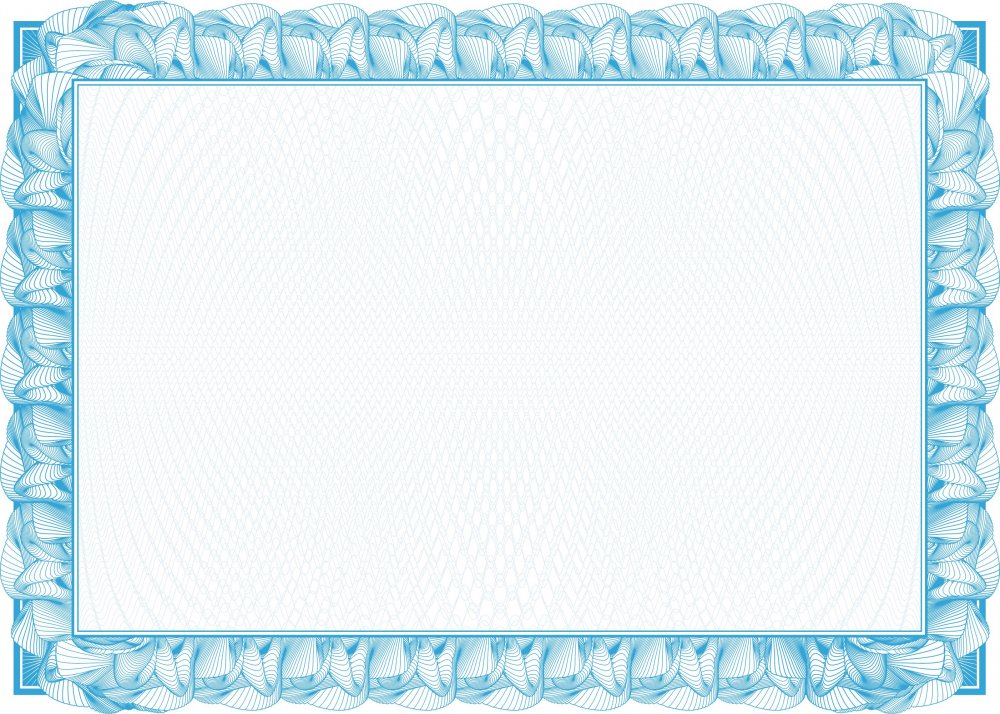 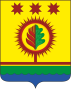 Администрация Шумерлинского муниципального округаЧувашской РеспубликиСВИДЕТЕЛЬСТВОо назначении именной стипендииГлавы Шумерлинского муниципального округа Чувашской Республикидля талантливых и одаренных детей и молодежина 202__-202__ учебный годГлава Шумерлинского муниципального округа Чувашской Республики                                                                     Л. Г. Рафинов».7. Настоящее постановление вступает в силу после его официального опубликования в периодическом печатном издании «Вестник Шумерлинского муниципального округа» и подлежит размещению на официальном сайте Шумерлинского муниципального округа в информационно-телекоммуникационной сети «Интернет».8. Контроль за исполнением настоящего постановления оставляю за собой.Глава Шумерлинского муниципального округа Чувашской Республики	                                Л. Г. РафиновСогласовано:ЧĂВАШ  РЕСПУБЛИКИ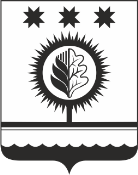 ЧУВАШСКАЯ РЕСПУБЛИКАÇĚМĚРЛЕ МУНИЦИПАЛЛĂОКРУГĔН АДМИНИСТРАЦИЙĚЙЫШĂНУ28.07.2023 № 524Çěмěрле хулиАДМИНИСТРАЦИЯШУМЕРЛИНСКОГО МУНИЦИПАЛЬНОГО ОКРУГА ПОСТАНОВЛЕНИЕ28.07.2023 № 524  г. ШумерляРафинов Лев Геннадьевич, Глава Шумерлинского муниципального округа Чувашской Республики, председатель Комиссии;Смолева Надежда Николаевна, Советник главы администрации по работе с молодёжью Шумерлинского муниципального округа Чувашской Республики, заместитель председателя Комиссии; Специалист по молодежной политики администрации Шумерлинского муниципального округа Чувашской Республики, секретарь комиссии.Члены комиссии:Чебутаев Ренат Алексеевич, заместитель главы администрации - начальник отдела образования, спорта и молодежной политики администрации Шумерлинского муниципального округа Чувашской Республики;Чангайкин Николай Николаевич, заведующий сектором физической культуры отдела образования, спорта и молодежной политики администрации Шумерлинского  муниципального округа Чувашской Республики;Николаева Наталья Валерьевна, заведующий сектором культуры и архивного дела администрации Шумерлинского муниципального округа Чувашской Республики;Михайлова Марина Владимировна, ведущий специалист-эксперт отдела образования, спорта и молодежной политики администрации Шумерлинского муниципального округа Чувашской Республики;Анисимов Сергей Дмитриевич, директор муниципального бюджетного учреждения дополнительного образования Саланчикская детская музыкальная школа имени В. А. Павлова» Шумерлинского муниципального округа Чувашской Республики;Васильева Алина Семеновна, директор муниципального автономного учреждения дополнительного образования «Спортивная школа им. В. Н. Ярды» Шумерлинского муниципального округа Чувашской Республики.».___________________ Н. И. Петрова начальник финансового отдела администрации Шумерлинского муниципального округа Чувашской Республики;___________________ Р. А. Чебутаев заместитель главы администрации - начальник отдела образования, спорта и молодежной политики администрации Шумерлинского муниципального округа Чувашской Республики;____________________ В. Н. Кондратьева начальник отдела правового обеспечения администрации Шумерлинского муниципального округа Чувашской Республики;____________________ Н. Н. Смолева,советник главы администрации по работе с молодежью Шумерлинского муниципального округа Чувашской Республики;____________________ Н.  В. Николаева,заведующий сектором культуры и архивного дела администрации Шумерлинского муниципального округа Чувашской Республики;____________________ Н. Н. Чангайкин, заведующий сектором физической культуры, спорта и молодежной политики отдела образования, спорта и молодежной политики администрации Шумерлинского муниципального округа Чувашской Республики.